Консультация для родителей: «Положи твоё сердце у чтения».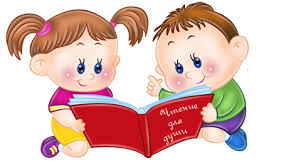 Подготовил воспитатель:Филатова Светлана Сергеевна.  Наше общение с ребёнком в процессе чтения художественного произведения зачастую или не предполагает никакого разговора о прочитанном, или имеет форму диктата: понимай, как я, думай, как я. Результат такого общения - не только практически полная потеря интереса к чтению, к обдумыванию прочитанного (по мнению исследователей, только от 2 до 8 % детей-школьников любят читать и своей ведущей деятельностью считают чтение), но и воспитание новой человеческой генерации - безразличных ко всему на свете конформистов. Этот процесс начинается в семье, ДОУ и успешно продолжается в школе, заканчивая которую ребёнок усваивает: говорить надо не то, что думаешь, а то, что хотят услышать от тебя.  У ребёнка дошкольного возраста речевой слух находится в процессе развития. Малыш не всегда различает звуки речи, не всегда может уследить за непрерывным потоком слов. Ему бывает, неясен как смысл каждого отдельного слова, услышанного впервые или в непривычном сочетании, так и смысл фразы в целом. У дошкольника словарный запас и жизненный опыт не настолько велик, чтобы безупречно ориентироваться в звучащем тексте. В результате, услышанное им трактуется по-своему, так, как понятно только ему. Созданное малышом глубоко индивидуально, образно, красочно. За неправильно понятым словом или фразой порою встаёт целый мир детских видений, в котором ребёнку уютно потому, что он стал для него близким, отчётливым.Сейчас весь мир озабочен тем, как вернуть книгу в руки ребёнка, как сделать компьютер союзником книг, помощником читателя.традиционно проблема формирования грамотного читателя считалась школьной проблемой, но сегодня почти все дети, идущие в школу, умеют читать и к семи годам успевают устать от постоянных упражнений в технике чтения и возненавидеть и «маму, моющую раму», и «Репку», и все книги, которые им ещё предстоит прочесть. Мы учим детей читать, но не учим уважать и понимать книгу, осознавать её роль в жизни человека, не учитываем индивидуальность ребёнка. Исследования по указанным проблемам, проведённые в течении более чем полутора веков, стали для нас догматом, а не основной для изучения современного ребёнка и его взаимоотношений с книгой вообще, и с современной книгой в частности. Думается, именно сейчас мы должны не только обратить внимание, но и приступить к деятельному решению этих проблем.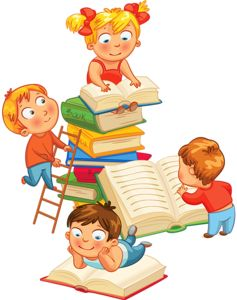 